ARCIDIOCESI DI TRANI - BARLETTA - BISCEGLIE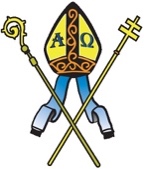 PARROCCHIA/ENTE      VIA.         CITTA’       MAIL:       OGGETTO: REGIONE PUGLIA – RICOGNIZIONE DI FABBISOGNI DI INTERVENTI E RECUPERO E VALORIZZAZIONE DI BENI CULTURALI DI INTERESSE PUBBLICO.Il sottoscritto,      , nella qualità di       dell’Ente Ecclesiastico in intestazione, intende partecipare alla Ricognizione Regionale di cui sopra, presentando i beni sottoindicati:        con la collaborazione di               con la collaborazione di               con la collaborazione di       Per compilare il modulo Google di ricognizione, compresa la sintesi della relazione descrittiva dell’intervento, il sottoscritto ha richiesto la collaborazione dei Tecnici suddetti per una spesa complessiva di €      , concordata e pattuita per la prestazione, a titolo di compenso onnicomprensivo dei professionisti. Tale pattuizione e tale prestazione non costituiscono, né prefigurano, né promettono, né creano affidamento di incarichi di progettazione o di altro genere, riguardanti i predetti beni, che sarebbe un’attività di straordinaria amministrazione regolamentata dal decreto arcivescovile del 7 marzo 2006 prot. N. 1098/06.Nell’inviare la domanda via mail, si allegano i file in formato pdf:del modulo Google compilato e non ancora inviato alla Regione;della sintesi della relazione descrittiva dell’intervento, quadro economico, ecc… (come richiesta ai punti 24, 38, e 52 del Modulo Google);delle offerte del/dei Tecnici interpellati.Si chiede pertanto il visto dell’Ordinario Diocesano.(luogo)        (data)       Timbro Ente e firma leggibile L. R.…………………………………………………………………………………VISTO DELL’ORDINARIO DIOCESANO DI TRANI-BARLETTA-BISCEGLIETRANI,       Timbro e firma…………………………………………………………….………………….N.B. compilare, stampare, sottoscrivere, scansionare ed inviare via mail, con allegati, a:ufficiobeniculturali.trani@gmail.com 